(theThis Page Intentionally Left BlankTable of Contents1 General Information	51.1 Introduction	51.2 Purpose	51.3 Using the TRM	51.3.1 Measure Categories	61.3.2 Customer and Program Specific Data	61.3.3 End-use Categories & Thresholds for Using Default Values	71.3.4 Applicability of the TRM for estimating Ex Ante (Claimed) savings	91.4 Definitions	91.5 General Framework	111.6 Algorithms	121.7 Data and Input Values	121.8 Baseline Estimates	131.9 Resource Savings in Current and Future Program Years	141.10 Prospective Application of the TRM	141.11 Electric Resource Savings	141.12 Post-implementation Review	151.13 Adjustments to Energy and Resource Savings	151.13.1 Coincidence with Electric System Peak	151.13.2 Measure Retention and Persistence of Savings	151.13.3 Interactive Measure Energy Savings	151.13.4 Verified Gross Adjustments	161.14 Calculation of the Value of Resource Savings	161.15 Transmission and Distribution System Losses	161.16 Measure Lives	171.17 Custom Measures	171.18 Impact of Weather	181.19 Measure Applicability Based on Sector	191.20 Algorithms for Energy Efficient Measures	19Appendix A: Climate Dependent Values	21Appendix B: Relationship between Program Savings and Evaluation Savings	24Appendix C: Lighting Audit and Design Tool	25Appendix D: Motor & VFD Audit and Design Tool	26Appendix E: Eligibility Requirements for Solid State Lighting Products in Commercial and Industrial Applications	27Solid State Lighting	27List of FiguresFigure 1-1: Climate Regions	21List of Tables Table 1-1: End-Use Categories and Measures in the TRM	7Table 1-2: kWh Savings Thresholds	9Table 1-3: Periods for Energy Savings and Coincident Peak Demand Savings	14Table 1-4: Line Loss Factors Used in the EE and DR Potential Studies	17Table 1-5: Reference City and Weather Station by Climate Region	21Table 1-6: EDC Climate Region Weights (by Population)	22Table 1-7: Heating & Cooling Degree Days by Climate Region	22Table 1-8: Residential HVAC Equivalent Full Load Hour and Coincidence Factor Assumptions	23This Page Intentionally Left BlankGeneral InformationIntroductionThe Technical Reference Manual (TRM) was developed to measure the resource savings from standard energy efficiency measures. The savings’ algorithms use measured and customer data as input values in industry-accepted algorithms. The data and input values for the algorithms come from Alternative Energy Portfolio Standards (AEPS) application forms, EDC program application forms, industry accepted standard values (e.g., ENERGY STAR standards), or data gathered by Electric Distribution Companies (EDCs). The standard input values are based on the best available measured or industry data.Some electric input values were derived from a review of literature from various industry organizations, equipment manufacturers, and suppliers. These input values are updated to reflect changes in code, federal standards, and recent program evaluations.PurposeThe TRM was developed to estimate annual electric energy savings and coincident peak demand savings for a selection of energy efficient technologies and measures. The TRM provides guidance to the Administrator responsible for awarding Alternative Energy Credits (AECs). The revised TRM serves a dual purpose: to determine compliance with the AEPS Act, 73 P.S. §§ 1648.1-1648.8, and to determine compliance with the energy efficiency and conservation requirements of Act 129 of 2008, 66 Pa.C.S. § 2806.1. The TRM will continue to be updated as needed to reflect new and updated technologies, measures, and Federal and State standards and codes.Resource savings to be measured include electric energy (kWh) and electric capacity (kW) savings. The algorithms in this document focus on the determination of the per unit annualized energy savings and peak demand savings for the energy efficiency measures. Estimates of annualized kWh savings per year are presented as ΔkWh in TRM algorithms, and estimates of annual electric capacity savings are presented as ΔkWpeak (unless otherwise noted). The algorithms and methodologies set forth in this document must be used to determine EDC reported gross savings and evaluation measurement and verification (EM&V) verified savings.For an Act 129 program, EDCs may, as an alternative to using the energy and demand savings values for standard measures contained in the TRM, use alternative methods to calculate ex ante savings and/or ask their evaluation contractor to use a custom method to verify ex post savings. However, the EDCs must track savings estimated from the TRM protocols and alternative methods and report both sets of values in the semi-annual and/or annual EDC reports. The EDCs must justify the deviation from the TRM ex ante and ex post protocols in the semi-annual and/or annual reports in which they report the deviations. EDCs should be aware that use of a custom method as an alternative to the approved TRM protocol increases the risk that the PA PUC may challenge their claimed savings towards compliance targets. The alternative measurement methods are subject to review and approval by the Commission to ensure their accuracy after the reports are filed to the Commission. Using the TRM This section provides a consistent framework for EDC Implementation Conservation Service Providers (ICSPs) to estimate ex ante (reported) savings and for EDC evaluation contractors to estimate ex post (verified) savings for Act 129 Energy Efficiency & Conservation (EE&C) programs.Measure Categories The TRM categorizes all non-custom measures into two categories: deemed measures and partially deemed measures. Methods used to estimate ex ante and/or ex post savings differ for deemed measures and partially deemed measures. Deemed measure protocols have specified “deemed energy and demand savings values.” No additional measurement or calculation is required to determine deemed savings. These protocols also may contain an algorithm with “stipulated variables” to provide transparency into deemed savings values and to facilitate the updating of deemed savings values in future TRMs. Stipulated variables should not be adjusted using customer-specific or program-specific information for calculating ex ante and/or ex post savings. Partially deemed measure protocols have algorithms with stipulated and “open variables” that require customer-specific input of certain parameters to calculate the energy and demand savings. Customer-specific or program-specific information is used for each open variable, resulting in multiple savings values for the same measure. Some open variables may have a default value to use when the open variable cannot be collected. Only variables specifically identified as open variables may be adjusted using customer-specific or program-specific information. Partially deemed measure protocols may include “default savings” tables that list the energy and demand savings values calculated using defaults for all open variables. Unlike deemed savings, the use of default savings values is optional. EDCs may elect to have ICSPs use default savings for ex ante savings and have evaluation contractors collect customer-specific information for the calculation of ex post savings.Note: Custom measures are considered too complex or unique to be included in the list of standard measures provided in the TRM, so they are outside the scope of this TRM. Custom measures are determined through a custom-measure-specific process, which is described in Section 1.17 in this TRM. Customer and Program Specific Data The EDCs and their contractors (ICSPs and ECs) are encouraged to collect and apply customer-specific or program-specific data in the ex ante and/or ex post savings calculations for as many open variables as possible to reflect most accurate savings values. Site-specific data or information should be used for measures with important variations in one or more input values (e.g., delta watts, efficiency level, equipment capacity, operating hours). Customer-specific data comes directly from the measure application form or application process and/or EDC data gathering, such as facility staff interviews, posted schedules, building monitoring systems (BMS), panel data, or metered data. In addition, standard input values for stipulated variables and default values for some open variables provided in this TRM are to be based on evaluations completed in Pennsylvania or best available measured or industry data, available from other jurisdictions or industry associations. The EDCs may use default values for open variables in the TRM if customer-specific or program-specific information is unreliable or the EDCs cannot obtain the information. Values for exact variables that should be determined using customer-specific information are clearly described in the measure protocols in this TRM. This methodology will provide the EDCs with more flexibility to use customer-specific data, when available, obtained from their application process and evaluations to improve the accuracy and reliability of savings. End-use Categories & Thresholds for Using Default Values The determination of when to use default values for open variables provided in the TRM in the ex ante and/or ex post savings calculations is a function of the savings impact and uncertainty associated with the measure. The default values are appropriate for low-impact and low-uncertainty measures, such as lighting retrofits in a small business facility. In contrast, customer-specific values are appropriate for high-impact and high-uncertainty measures, such as HVAC or lighting retrofits in universities or hospitals that have diverse facilities, and where those types of projects represent a significant share of program savings for a year.The TRM organizes all measures into various end-use categories (e.g., lighting, HVAC, motors & VFDs). kWh savings thresholds are established at the end-use category level and should be used to determine whether customer-specific information is required for estimating ex ante and/or ex post savings. If a project involves multiple measures/technology types that fall under the same end-use category, the savings for all those measures/technology types should be grouped together to determine if the project falls below or above a particular threshold. Table 1-1 lists all the end-use categories and the sections for measures within a particular end-use category.Table 1-1: End-Use Categories and Measures in the TRMTable 1-2 shows the kWh thresholds for various end-use categories. For projects with savings of established kWh thresholds or higher, the EDCs are required to collect site-specific information for open variables used in the calculation of energy and demand savings. If savings for individual end-use categories within projects fall below the threshold, the EDCs may gather customer-specific data or use the default stipulated value for each open variable. The thresholds below are subject to review and adjustment by the EDC ECs in coordination with SWE to minimize the uncertainty of estimates. End-use metering is the preferred method of data collection for projects above the threshold, but trend data from BMS or panel data and billing analysis are acceptable substitutes. The EDCs are encouraged to meter projects with savings below the thresholds that have high uncertainty but are not required where data is unknown, variable, or difficult to verify. Exact conditions of “high uncertainty” are to be determined by the EDCs to appropriately manage variance. Metering completed by the ICSP may be leveraged by the evaluation contractor, subject to a reasonableness review. This approach is intended to determine values for key variables and verify savings at a high level of rigor for projects that account for the majority of the program’s expected savings.Table 1-2: kWh Savings ThresholdsApplicability of the TRM for estimating Ex Ante (Claimed) savings For replacements, retrofits, and new construction appliances, the applicable date for determining which TRM version to use to estimate EDC claimed savings is the “in-service date” (ISD) – the date at which the measure is “installed and commercially operable,” and when savings actually start to occur. This is analogous to when a customer’s meter “sees” the savings under expected and designed-for operation. For most projects, this is obvious. For projects with commissioning, the ISD occurs after the commissioning is completed. For incented measures that have been installed, but are not being used because there is no occupant or will not be used until another, unrelated installation/project is completed, the ISD will be considered the date at which the equipment is energized. For new construction, the appropriate TRM must be based on the date when the building/construction permit was issued (or the date construction starts if no permit is required) because that aligns with codes and standards that define the baseline. Savings begin to accrue at the project’s ISD.DefinitionsThe TRM is designed for use with both the AEPS Act and Act 129; however, it contains words and terms that apply only to the AEPS or only to Act 129. The following definitions are provided to identify words and terms that are specific for implementation of the AEPS:Administrator/Program Administrator (PA) – The Credit Administrator of the AEPS program that receives, processes, and approves AEPS Credit applications.AEPS application forms – Application forms submitted to qualify and register alternative energy facilities for AECs.Application worksheets – Part of the AEPS application forms.Alternative Energy Credits (AECs) – A tradable instrument used to establish, verify, and measure compliance with the AEPS. One credit is earned for each 1,000 kWh of electricity generated (or saved from energy efficiency or conservation measures) at a qualified alternative energy facility.Coincidence Factor (CF) – The ratio of the (1) sum of every unit’s average kW load during the PJM peak load period (June through August, non-holiday weekdays, 2 pm to 6 pm) to the (2) sum of the non-coincident maximum kW connected load for every unit. This value is expressed in decimal format throughout the TRM unless designated otherwise.Direct Install (DI) Measure – A prescriptive measure implemented on site during an energy audit or other initial visit without the requirement of a diagnostic testing component. Examples of these DI measures that can be installed directly include the changing of an incandescent bulb to an LED or the installation of faucet aerators.Early Retirement (ERET) Measure – The removal of equipment from service that is not scheduled to be replaced by either a more efficient option or a less efficient option and is deemed to be eligible for savings due to the nature of reduction in energy use by taking the equipment out of service.EDC Reported Gross Savings – Also known as “EDC Claimed Savings” or “Ex Ante Savings.” EDC estimated savings for projects and programs of projects that are completed and/or M&Ved. The estimates follow a TRM method or Site Specific M&V Protocols (SSMVP). The savings calculations/estimates follow algorithms prescribed by the TRM or SSMVP and are based non-verified, estimated, stipulated, EDC gathered or measured values of key variables.Efficiency Kits (KIT) – A collection of energy efficient upgrade measure materials that can be delivered to and installed by the end-user. Examples of these items are LED light bulbs and faucet aerators.Replace on Burnout (ROB) Measure – The replacement of equipment that has failed or is at the end of its service life with a model that is more efficient than required by the codes and standards in effect at the time of replacement, or is more efficient than standard practice if there are no applicable codes or standards. The baseline used for calculating energy savings for replace on burnout measures is the applicable code, standard, or industry standard practice in the absence of applicable code or standards. The incremental cost for replacement on burnout measures is the difference between the cost of baseline and more efficient equipment. Examples of projects that fit in this category include replacement due to existing equipment failure, or imminent failure, as judged by a competent service specialist, as well as replacement of equipment that may still be in functional condition, but is operationally obsolete due to industry advances and is no longer cost effective to keep.New Construction Measure (Substantial Renovation Measure) – The substitution of efficient equipment for standard baseline equipment that the customer does not yet own or during the course of a major renovation project that removes existing, but operationally functional equipment. The baseline used for calculating energy savings is the construction of a new building or installation of new equipment that complies with applicable code, standard or industry standard practice in the absence of applicable code or standards in place at the time of construction/installation/substantial renovation. The incremental cost for a new construction or substantial renovation measure is the difference between the cost of the baseline and more efficient equipment. Examples of projects that fit in this category include installation of a new production line, construction of a new building, an addition to an existing facility, renovation of a plant that replaces an existing production line with a production line for a different product, substantial renovation of an existing building interior, and replacement of an existing standard HVAC system with a ground source heat pump system.Realization Rate – The ratio of “Verified Savings” to “EDC Reported Gross Savings.”Retrofit Measure (RET) – Measures that modify or add on to existing equipment with technology to make the system more energy efficient. Retrofit measures have a dual baseline. For the estimated remaining useful life of the existing equipment the baseline is the existing equipment; afterwards, the baseline is the applicable code, standard, or industry standard practice expected to be in place at the time the unit would have been naturally replaced or retrofited. If there are no known or expected changes to the baseline standards, the standard in effect at the time of the retrofit is to be used. Incremental cost is the full cost of equipment retrofit. In practice, in order to avoid the uncertainty surrounding the determination of "remaining useful life," retrofit measure savings and costs sometimes follow replace on burnout baseline and incremental cost definitions. Examples of projects that fit this category include installation of a VFD on an existing HVAC system or installation of wall and ceiling insulation.Early Replacement Measure (EREP) – The replacement of existing equipment, which is functioning as intended and is not operationally obsolete, with a more efficient model primarily for purposes of increased efficiency. Early replacement measures have a dual baseline. For the estimated remaining useful life of the existing equipment the baseline is the existing equipment; afterwards, the baseline is the applicable code, standard, or industry standard practice expected to be in place at the time the unit would have been naturally replaced. If there are no known or expected changes to the baseline standards, the standard in effect at the time of the early replacement is to be used. Incremental cost is the full cost of equipment replacement. In practice, in order to avoid the uncertainty surrounding the determination of "remaining useful life," early replacement measure savings and costs sometimes follow replace on burnout baseline and incremental cost definitions. Examples of projects that fit this category include upgrading an existing production line to gain efficiency; upgrading an existing, but functional, lighting or HVAC system that is not part of a renovation/remodeling project; and replacing an operational chiller with a more efficient unit.Time of Sale (TOS) Measure – A measure implemented, usually incentivized at the retail level, that provides a financial incentive to the buyer or end user in order to promote the higher efficiency of the measure product over a standard efficiency product. Examples include the low-flow pre-rinse sprayers available to commercial kitchens and their applicable incentives to be purchased over standard flow sprayers.Verified Gross Savings – Evaluator estimated savings for projects and programs of projects that are completed and for which the impact evaluation and EM&V activities are completed. The estimates follow a TRM method or SSMVP. The savings calculations/estimates follow algorithms prescribed by the TRM or SSMVP and are based on verified values of stipulated variables, EDC or evaluator-gathered data, or measured key variables.Measure Life – The number of years that the new high-efficiency equipment is expected to function and generate energy and demand savings. These are generally based on engineering lives, but sometimes adjusted based upcoming changes to codes and standards. Two important distinctions fall under this definition: Effective Useful Life and Remaining Useful Life.Effective Useful Life (EUL) – EUL is based on the manufacturers’ rating of the effective useful life (how long the equipment will last). For example, an LED with a rated life of 15,000 hours that operates 2,500 hours per year will typically have an EUL of six years. Operating characteristics vary across homes and businesses, so the EUL assumptions in the TRM are an estimate of the median number of years that the measures installed under a program are still in place and operable.Remaining Useful Life (RUL) – RUL applies to retrofit or early replacement measures. For example, if an existing working refrigerator is replaced with a high-efficiency unit, the RUL is an assumption of how many more years the existing unit would have lasted.General FrameworkIn general, energy and demand savings will be estimated using TRM stipulated values, measured values, customer data and information from the AEPS application forms, worksheets, and field tools.Three systems will work together to ensure accurate data on a given measure:The application form that the customer or customer’s agent submits with basic information.Application worksheets and field tools with more detailed, site-specific data, input values, and calculations.Algorithms that rely on standard or site-specific input values based on measured data. Parts or all of the algorithms may ultimately be implemented within the tracking system, application forms, worksheets, and field tools.AlgorithmsThe algorithms that have been developed to calculate the energy and/or demand savings are typically driven by a change in efficiency level between the energy efficient measure and the baseline level of efficiency. The following are the basic algorithms:kW 		= kWbase - kWee	kWpeak 	= kW × CF	kWh		= kW × EFLH 	Where:kW 		= Change in connected loadkWpeak 	= Coincident Peak Demand SavingskWh		= Annual Energy Savings kWbase		= Connected load kW of baseline case.kWee 		= Connected load kW of energy efficient case.	EFLH 		= Equivalent Full Load Hours of operation for the installed measure.CF	= Coincidence Factors represent the fraction of connected load expected to be coincident with the PJM peak demand period as defined in Section 1.11. Other resource savings will be calculated as appropriate.Specific algorithms for each of the measures may incorporate additional factors to reflect specific conditions associated with a measure. This may include factors to account for coincidence of multiple installations or interaction between different measures.Data and Input ValuesThe input values and algorithms are based on the best available and applicable data. The input values for the algorithms come from the AEPS application forms, EDC data gathering, or from standard values based on measured or industry data.Many input values, including site-specific data, come directly from the AEPS application forms, EDC data gathering, worksheets, and field tools. Site-specific data on the AEPS application forms and EDC data gathering are used for measures with important variations in one or more input values (e.g., delta watts, efficiency level, capacity, etc.).Standard input values are based on the best available measured or industry data, including metered data, measured data from other state evaluations (applied prospectively), field data, and standards from industry associations. The standard values for most commercial and industrial measures are supported by end-use metering for key parameters for a sample of facilities and circuits.For the standard input assumptions for which metered or measured data were not available, the input values (e.g., delta watts, delta efficiency, equipment capacity, operating hours, coincidence factors) were assumed based on best available industry data or standards. These input values were based on a review of literature from various industry organizations, equipment manufacturers, and suppliers.Baseline EstimatesThe savings methods and assumptions can differ substantially based on the program delivery mechanism for each measure type. Within each of the measure protocols in the TRM, there is a definition for the measure’s baseline efficiency, a critical input into the savings calculations. Most measures will fall into one of two categories, each with a baseline that is most commonly used:One for market-driven choices – often called “lost opportunity” and either replacing equipment that has failed (replace on burnout) or new installations (new construction)One for discretionary installations – either early replacement or retrofitFor all new construction (NC) and replace on burnout (ROB) scenarios, the baseline is typically a jurisdictional code or a national standard; however, there may be cases where a market baseline is appropriate. In these scenarios, the Commission has a preference for codes and standards as it is too expensive and time consuming to conduct annual market baseline and characterization research. Additionally, the TRM provides estimates for gross energy savings only, whereas net savings “…include the effects of free-ridership, spillover, and induced market effects.” Calculating savings against a market baseline produces an estimate of the net savings rather than gross savings. Since Act 129 compliance goals are established on a gross basis, the TRM facilitates calculation of progress towards those goals. The kWpeak and kWh savings calculations are based on standard efficiency equipment versus new high-efficiency equipment.For discretionary installation scenarios, the baseline is typically the existing equipment efficiency, but in the case of early replacement (EREP), at some point the kWpeak and kWh savings calculations must incorporate changes to the baseline for new installations (e.g., code or market changes). This approach encourages residential and business consumers to replace working inefficient equipment and appliances with new high-efficiency products rather than taking no action to upgrade or only replacing them with new standard-efficiency products.All baselines are designed to reflect current market practices that are updated periodically to reflect upgrades in federal equipment standards, building code, or information from evaluation results. Specifically for commercial and industrial measures, Pennsylvania has adopted the 2015 International Energy Conservation Code (IECC) per 34 Pa. Code Section 403.21, effective October 1, 2018. Per Section 401.2 of IECC 2015, commercial buildings must comply with either “[t]he requirements of ANSI/ASHRAE/IESNA Standard 90.1[-2013]” or comply with the requirements outlined in IECC 2015 Chapter 4.In accordance with IECC 2015, commercial protocols relying on code standards as the baseline condition may refer to either IECC 2015 or ASHRAE 90.1-2013 per the program design.The baseline estimates used in the TRM are based on applicable federal standards, or are documented in baseline studies or other market information. This TRM reflects the most up-to-date codes, practices, and market transformation effects. The measures herein include, where appropriate, schedules for the implementation of Federal standards to coincide with the beginning of a program year. These implementation schedules apply to measures where the Federal standard is considered the baseline, as described herein or otherwise required by law. In cases where the ENERGY STAR criterion is considered the eligibility requirement and the existing ENERGY STAR Product Specification Version expires in a given year, the new ENERGY STAR Product Specification Version will become the eligibility requirement at the start of the next consecutive program year.Resource Savings in Current and Future Program YearsAECs,energy efficiency, and demand response reduction savings will apply in equal annual amounts corresponding to either PJM planning years or calendar years, beginning with the year deemed appropriate by the Administrator and lasting for the approved life of the measure for AEPS Credits. Energy efficiency and demand response savings associated with Act 129 can claim savings for up to fifteen years.Prospective Application of the TRMThe TRM will be applied prospectively. The input values are from the AEPS application forms, EDC program application forms, EDC data gathering, and standard input values (based on measured data including metered data and evaluation results). The TRM will be updated on an as-needed basis, as determined by the Commission, based on new information and available data and then applied prospectively for future program years. Updates will not alter the number of AEPS Credits, once awarded, by the Administrator, nor will they alter any energy savings or demand reductions already in service and within measure life. If any errors are discovered in the TRM or clarifications are required, those corrections or clarifications should be applied to the associated measure calculations for the current program year, if applicable.Electric Resource SavingsAlgorithms have been developed to determine the annual electric energy and electric coincident peak demand savings from energy efficiency. Annual electric energy savings are calculated and then allocated separately by season (summer, shoulder, and winter) and time of day (on-peak and off-peak). Summer coincident peak demand savings from energy efficiency are calculated using a demand savings algorithm for each measure that includes a coincidence factor.Table 1-3: Periods for Energy Savings and Coincident Peak Demand SavingsThe time periods for energy savings and coincident peak demand savings were chosen to best fit the Act 129 requirement, which reflects the seasonal avoided cost patterns for electric energy and capacity that were used for the energy efficiency program cost effectiveness purposes. For energy, the summer period of May through September was selected based on the pattern of avoided costs for energy at the PJM level. Similiarly, the winter period of December through February was chosen to reflect the higher wholesale energy prices during the coldest months of the year. The shoulder period is split between spring and fall months that correspond to the mildest weather conditions and lowest historic energy costs. For capacity, the definition of summer peak is adopted from PJM, which is applied statewide in this TRM. EE Resources nominated for recognition in the PJM Capacity Market must also achieve peak demand savings during winter performance hours. The ΔkWpeak algorithms in this TRM do not calculate winter demand savings. Only the summer peak period is defined for the purpose of this TRM. The coincident summer peak period is defined as the period between the hour ending 15:00 Eastern Prevailing Time (EPT) and the hour ending 18:00 EPT during all days from June 1 through August 31, inclusive, that are not weekends or federal holidays.Post-implementation ReviewThe Administrator will review AEPS application forms and tracking systems for all measures and conduct field inspections on a sample of installations. For some programs and projects (e.g., custom, large process, large and complex comprehensive design), post-installation review and on-site verification of a sample of AEPS application forms and installations will be used to ensure the reliability of site-specific savings’ estimates.Adjustments to Energy and Resource SavingsCoincidence with Electric System PeakCoincidence factors are used to reflect the portion of the connected load savings or generation that is coincident with the system peak period. Measure Retention and Persistence of SavingsThe combined effect of measure retention and persistence is the ability of installed measures to maintain the initial level of energy savings or generation over the measure life. If the measure is subject to a reduction in savings or generation over time, the reduction in retention or persistence is accounted for using factors in the calculation of resource savings.It is also important to note that the 2008 Pennsylvania Act 129 legislation states that the Total Resource Cost test shall be used to determine program cost effectiveness, and defines the TRC test as:A STANDARD TEST THAT IS MET IF, OVER THE EFFECTIVE LIFE OF EACH PLAN NOT TO EXCEED 15 YEARS, THE NET PRESENT VALUE OF THE AVOIDED MONETARY COST OF SUPPLYING ELECTRICITY IS GREATER THAN THE NET PRESENT VALUE OF THE MONETARY COST OF ENERGY EFFICIENCY CONSERVATION MEASURES.Thus, when TRC ratios are calculated for Act 129 programs, the life for any measure cannot be longer than 15 years.Interactive Measure Energy SavingsThroughout the TRM, the interactive effect of thermostatically sensitive building components is accounted for in specific measure protocols, as appropriate. In instances where there is a measurable amount of interaction between two energy consuming sources, the energy or peak demand savings are accounted for in either the algorithms or in the modeling software used to determine energy savings.For example, in a residential protocol where the lighting load has a direct effect on the energy used to condition the space, the TRM provides an interactive effect value to be used in the savings algorithm for certain measures. Other measures rely on the characteristics of the modeling software that account for the effect within a building, such as a new construction protocol software that will apply the effects for a measurable difference in the baseline and efficient buildings.Likewise, in Commercial and Industrial applications, the TRM accounts for the internal gains affected by implementing certain measures, as well as by using deemed values within the measure algorithms or by site-specific analysis where warranted, such as in the case of custom C&I measures. For example, the use of electronically commutated motors and the reduced heat output that affects the space cooling energy shall be specified by the measure protocol and where no interaction is present then the interactive energy savings is zero. Verified Gross AdjustmentsEvaluation activities at a basic level consist of verification of the installation and operation of measures. In many cases, the number of widgets found on-site may differ from the number stated on the application, which represents the number of widgets paid for by the program. When the number of widgets found on-site is less than what is stated on the application, the savings will be adjusted by a realization rate. For example, if an application states 100 widgets but an on-site inspection only finds 85, the realization rate applied is 85% (assuming no other discrepancies). On-site widget counts within 5% of the application numbers can be considered to be within reasonable error without requiring realization rate adjustment.On the other hand, if the number of widgets found on-site is more than what is stated on the application, the savings will be capped at the application findings. For example, if an application states 100 widgets but an on-site inspection finds 120, the realization rate applied is 100% (assuming no other discrepancies).Calculation of the Value of Resource SavingsThe calculation of the value of the resources saved is not part of the TRM. The TRM is limited to the determination of the resource savings in physical terms at the customer meter.In order to calculate the value of the energy and demand savings for reporting cost-benefit analyses and other purposes, the energy savings are determined at the customer level and then increased by the amount of the transmission and distribution losses to reflect the energy savings at the system level. The energy savings at the system level are then multiplied by the appropriate avoided costs to calculate the value of the benefits.System Savings 	= (Savings at Customer) X (T&D Loss Factor)Value of Resource Savings	= (System Savings) X (System Avoided Costs) + (Value of Other Resource Savings)Please refer to the 2021 TRC Order for a more detailed discussion of other resource savings. Transmission and Distribution System LossesThe TRM calculates the electric energy and peak demand savings at the customer meter level. The electric energy consumption reduction compliance targets for Phase IV of Act 129 are established at the retail level. The energy savings must be reported to the Commission at the customer meter level without application of any line loss factor. These savings are used to determine if EDCs have met their statutory electric energy targets for Phase IV. These savings need to be increased by the amount of transmission and distribution system losses in order to determine the energy savings at the system level. The electric line loss factors multiplied by the savings calculated from the algorithms will result in savings at the system level. Demand savings goals or compliance towards demand response targets are to be calculated at the system level. The EDC shall apply the proper line loss factor to the peak load reductions to assess progress towards Phase IV demand reduction goals.When performing benefit-cost savings calculations, it is important to value the savings at the system level and apply the line loss factors to both energy consumption and demand savings at that level when running the Total Resource Cost test.The EDCs should use the same line loss factors (LLFs) used by the SWE for the Energy Efficiency and Demand Response Potential Studies. These LLFs shown below in Table 1-4.Table 1-4: Line Loss Factors Used in the EE and DR Potential Studies Measure LivesMeasure lives are provided at the beginning of each measure protocol for informational purposes and for use in other applications, such as reporting lifetime savings or in benefit cost studies that span more than one year. For the purpose of calculating the Total Resource Cost (TRC) Test for Act 129, measures cannot claim savings for more than 15 years. In general, avoided cost savings for programs where measures replace units before the end of their useful life are measured from the efficient unit versus the replaced unit for the remaining useful life of the existing unit, then from the efficient unit versus a new standard unit for the balance of the efficient measure’s life. Specific guidance can be found in the Commission’s TRC Orders.Custom Measures Custom measures are considered too complex or unique to be included in the list of standard measures provided in the TRM. Also included are measures that may involve metered data but require additional assumptions to arrive at a “typical” level of savings as opposed to an exact measurement. While TRM measures are reviewed and approved by the PA PUC through the TRM update process, custom measures do not undergo the same approval process. The EDCs are not required to submit savings protocols for C&I custom measures to the Commission or the SWE for each measure/technology type prior to implementing the custom measure; however, the Commission recommends that site-specific custom measure protocols be established in general conformity to the International Performance Measurement and Verification Protocol (IPMVP) or Federal Energy Management Program M&V Guidelines. All evaluation sampled custom projects require a Site-Specific Measurement and Verification Plan (SSMVP) developed or approved for use by the EDC evaluator, which must be available for SWE review. The qualification for and availability of AEPS Credits and energy efficiency and demand response savings are determined on a case-by-case basis. In addition, certain mass market programs are a subset of custom measures. These programs offer measures, or groups of measures, which are not included in the TRM. The Pennsylvania Evaluation Framework includes Measure-Specific Evaluation Protocols (MEPs) for calculating the energy and demand savings associated with residential behavioral modification and demand response programs. Additional MEPs may be developed in Phase IV for offerings that are too complex for a TRM measure protocol but benefit from a standardized evaluation approach across EDCs.An AEPS application must be submitted containing adequate documentation fully describing the energy efficiency measures installed or proposed and an explanation of how the installed facilities qualify for AECs. The AEPS application must include a proposed evaluation plan by which the Administrator may evaluate the effectiveness of the energy efficiency measures provided by the installed facilities. All assumptions should be identified, explained, and supported by documentation, where possible. The applicant may propose incorporating tracking and evaluation measures using existing data streams currently in use provided that they permit the Administrator to evaluate the program using the reported data.To the extent possible, the energy efficiency measures identified in the AEPS application should be verified by the meter readings submitted to the Administrator.Impact of WeatherTo account for weather differences within Pennsylvania, the ELFH and CF values are provided for most HVAC measures in Appendix A . Non-residential HVAC EFLH assumptions were derived from eQUEST modeling performed by the Phase III SWE team. Residential HVAC EFLH assumptions were developed by the Phase III SWE team using connected thermostat runtime data from the Mid-Atlantic region. EFLH values are provided for nine reference cities: Allentown; Bradford; Binghamton, NY; Erie; Harrisburg; Philadelphia; Pittsburgh; Scranton; and Williamsport. These reference cities provide a representative sample of the various climate and utility regions in Pennsylvania.Appendix A contains all climate-dependent assumptions, including EFLH, heating degree days, and cooling degree days by reference city.In addition, a few protocols in this TRM rely on work and analysis completed in California, where savings values are adjusted for climate. These measures include Refrigeration – Auto Closers (Section 3.5.10) and Refrigeration – Suction Pipes Insulation (Section 3.5.13). Where possible, regression modeling was used to extrapolate Pennsylvania savings values based on California savings values. To this end, regression models were created based on HDD, CDD, and the savings values for each of California’s sixteen climate zones. Average HDD and CDD values across the nine Pennsylvania reference cities were plugged into the resulting regression model. (The reference cities were not plugged into the regression model separately due to concerns about over-extrapolating.) In cases where the energy or demand savings from the sixteen California climate zones were not linearly related with HDD or CDD, California climate zone 16 was used as a proxy for Pennsylvania, as it is the most similar to Pennsylvania in terms of HDD and CDD.Measure Applicability Based on SectorProtocols for the residential sector quantify savings for measures typically found in residential areas under residential meters. Residential areas are considered areas in residential buildings three stories or less in height. Likewise, protocols for the C&I or Agriculture sectors quantify savings for measures typically found in C&I areas under C&I meters. C&I or Agriculture areas are any buildings not defined as “residential buildings,” including multifamily buildings that are four stories or more in height. Protocols in the residential and C&I sections describe measure savings based on the application or usage characteristics of the measure rather than how the measure is metered. EDCs, their ICSPs, and evaluation contractors are expected to use professional judgment with regard to the appropriate usage characteristics of a participating building.Measures in residential environments that are commercially metered should use residential sector protocols.Measures in commercial environments that are residentially metered should use the commercial or agricultural sector protocols.Sector assignment questions are common for Multifamily buildings because of the variety of metering configurations employed by the EDCs. Some general guidelines for EE&C measures in multifamily buildings include:In-unit measures should rely on residential sector protocols.Common-area measures should rely on commercial sector protocols.Air sealing, duct sealing, and ceiling/attic and wall insulation protocols and standards for residential measures should be used when a building has a wood frame.Air sealing, duct sealing, and ceiling/attic and wall insulation protocols and standards for C&I measures should be used when a building has a metal or steel frame.Depending on the scale, an agricultural facility could be metered under a range of meters, but the agricultural measure protocol will supersede the meter type in the same fashion as listed for the other sectors.Algorithms for Energy Efficient MeasuresThe 2021 TRM is divided into three volumes. This document is Volume 1 and includes a cross-cutting overview of the guiding principles used to develop the TRM. Volume 1 also includes all TRM appendices. Volume 2 of the TRM addresses residential sector measures. Volume 3 of the TRM addresses the non-residential sector and includes two sections. Section 3 addresses commercial and industrial sector measures. Section 4 addresses agricultural measures for residential, commercial, and industrial market sectors.This Page Intentionally Left BlankAppendix A: Climate Dependent ValuesWith an expected decline in lighting savings available in Phase IV, the importance of other, more climate-dependent measures will increase. Therefore, efforts have been made to align climate-dependent algorithms within this version of the TRM with contemporary best practices. Relevant changes include the use of TMY3 weather data from NREL, the addition of two reference cities, and adjustments to reference city catchment areas. The new climate regions in Figure 1-1 are a blend of NOAA Climate Divisions and IECC Climate Zones. They better align the TRM with the building code while allowing for the calculation of more localized results.Figure 1-1: Climate Regions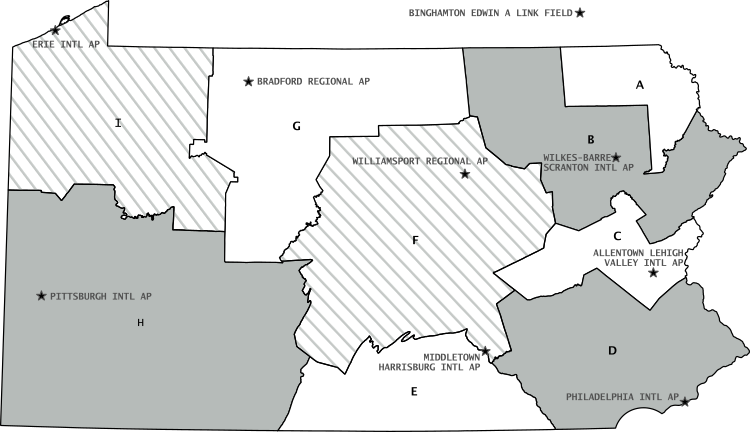 Table 1-5: Reference City and Weather Station by Climate RegionUse of the county-Climate Region mappings in Table 1-5 is recommended where possible for climate-dependent value lookups since some ZIP Codes straddle Climate Region borders. However, a table mapping ZIP Codes to Climate Regions is available at http://www.puc.pa.gov/filing_resources/issues_laws_regulations/act_129_information/technical_reference_manual.aspx. In general, ZIP Codes are mapped to the Climate Region containing the largest fraction of the ZIP Code’s population. A small number of exceptions to this rule exist, such as where topography indicates that the neighboring region is more suitable. Alternatively, EDC-specific climate region weightings have been computed in Table 1-6. These weights are based on the relative mix of 2010 U.S. Census Bureau block group populations served by each EDC and may be used to develop EDC-specific average savings values instead of determining location-specific savings for individual projects. The values in Table 1-6 should be used for deemed and partially deemed measure protocols. Weather-dependent custom C&I projects should rely on location-specific weather assumptions. Table 1-6: EDC Climate Region Weights (by Population)Table 1-7: Heating & Cooling Degree Days by Climate RegionTable 1-8: Residential HVAC Equivalent Full Load Hour and Coincidence Factor AssumptionsAppendix B: Relationship between Program Savings and Evaluation SavingsThere is a distinction between activities required to conduct measurement and verification of savings by Implementation CSPs at the program participant level and the activities conducted by EDC Evaluation Contractors and the SWE to verify those savings. However, the underlying standard for the measurement of the savings for both of these activities is the measurement and verification protocols approved by the PA PUC. These protocols are of two different types:TRM specified protocols for standard measures with EDC data gathering for open variables as appropriateInterim Protocols for standard measures, reviewed and recommended by the SWE, subject to modification and incorporation into succeeding TRM versions to be approved by the PA PUCThese protocols are to be uniform and used to measure and calculate savings throughout Pennsylvania. The TRM protocols are comprised of Deemed Measures and Partially Deemed Measures. Deemed Measures specify savings per energy efficiency measure and require verifying that the measure has been installed as intended or, in cases where that is not feasible, that the measure has been purchased by a utility customer. Partially Deemed Measures require both verification of installation and the measurement or quantification of open variables in the protocol.Stipulated and deemed numbers are valid relative to a particular classification of “standard” measures. In the determination of these values, a normal distribution of values should have been incorporated. Therefore, during the measurement and verification process, participant savings measures cannot be arbitrarily treated as “custom measures” if the category allocation is appropriate. Custom measures are outside the scope of the TRM. The EDCs are not required to submit savings protocols for custom measures to the Commission or the SWE for each measure/technology type prior to implementing the custom measure. The Commission recommends that these protocols be established in general conformity to the IPMVP or Federal Energy Management Program M&V Guidelines. The SWE reserves the right to audit and review claimed and verified impacts of all custom measures as part of its role to perform EM&V services for the Commission. EDC Evaluation Contractors and the SWE will adjust the savings reported by Implementation CSPs based on the application of the PA PUC approved protocols to a sample population and realization rates will be based on the application of these same standards. To the extent that the protocols or deemed values included in these protocols require modification, the appropriate statewide approval process will be utilized. These changes will be prospective.Appendix C: Lighting Audit and Design ToolThe Lighting Audit and Design Tool is located on the Public Utility Commission’s website at: http://www.puc.pa.gov/filing_resources/issues_laws_regulations/act_129_information/technical_reference_manual.aspx  Appendix D: Motor & VFD Audit and Design ToolThe Motor and VFD Inventory Form is located on the Public Utility Commission’s website at: http://www.puc.pa.gov/filing_resources/issues_laws_regulations/act_129_information/technical_reference_manual.aspx Appendix E: Eligibility Requirements for Solid State Lighting Products in Commercial and Industrial ApplicationsThe solid state lighting (SSL) market includes a variety of products of varying levels of quality. The PA PUC believes it is important that Act 129 program funds support quality products that live up to manufacturer claims. Several organizations, such as ENERGY STAR and Design Lights Consortium, have developed standardized testing procedures and set minimum requirements to be identified as a qualified product under those organizations. Lighting rebates are not limited to SSL; although, it is becoming increasingly challenging to achieve energy savings with non-SSL technologies. Solid State LightingDue to the diversity of product technologies and current lack of uniform industry standards, it is impossible to point to one source as the complete list of qualifying SSL products for inclusion in Act 129 efficiency programs. A combination of industry-accepted references have been collected to generate minimum criteria for the most complete list of products while not sacrificing quality and legitimacy of savings.All SSL products must be submitted for three tests before they can be distributed. The In Situ Temperature Measurement Test (ISTMT) measures the LED source case temperature within the LED system while it is operating in its designed position and environment. The LM-79 test measures the electrical and photometric details of an SSL product including the total luminous flux, luminous intensity distribution, electrical power, efficacy, and color characteristics. The LM-80 test measures the lumen maintenance of a product to determine the point at which the light emitted from an LED depreciates to a level where it is no longer considered adequate for a specific application. Design Lights Consortium testing requirements allow the use of the LM-84 test to demonstrate lumen maintenance in lieu of the LM-80 test and ISTMT. The LM-84 test measures luminous flux and color maintenance. ENERGY STAR (a standard developed by the Environmental Protection Agency and the Department of Energy) and the Design Lights Consortium (a project developed by the Northeast Energy Efficiency Partnership) both provide “Qualified Products Lists” for consumer use in selecting the most efficient equipment. Both standards set minimum requirements for all categories tested under ISTMT, LM-79, LM-80, and LM-84 tests (if applicable). Both standards require that the testing be done at a testing facility approved by the standard’s governing agency.For Act 129 energy efficiency measure saving qualification, products must meet the minimum requirements of ENERGY STAR or the Design Lights Consortium. Products found on the Qualified Products List set by either agency can be submitted for Act 129 energy efficiency programs with no additional supporting information. Products that meet the minimum requirements but are not listed can still be considered for inclusion in Act 129 energy efficiency programs by submitting the following documentation to show compliance with the minimum product category criteria, as described above:Manufacturer’s product information sheetLED package/fixture specification sheetList the ENERGY STAR or DLC product category for which the luminaire qualifiesSummary table listing the minimum reference criteria and the corresponding product values for the following variables:Light output in lumensLuminaire efficacy (lm/W)Color rendering index (CRI)Correlated color temperature (CCT)LED lumen maintenance at 6000 hrsManufacturer’s estimated lifetime for L70 (70% lumen maintenance at end of useful life) (manufacturer should provide methodology for calculation and justification of product lifetime estimates)Operating frequency of the lampIESNA LM-79-08 test report(s) (from approved labs specified in DOE Manufacturers’ Guide) containing the following:Photometric measurements (i.e., light output and efficacy)Colorimetry report (i.e., CCT and CRI)Electrical measurements (i.e., input voltage and current, power, power factor)Lumen maintenance report (select one of the two options and submit all of its corresponding required documents):Option 1: Compliance through component performance (for the corresponding LED package)IESNA LM-80 test reportIn-situ temperature measurements test (ISTMT) report.Schematic/photograph from LED package manufacturer that shows the specified temperature measurement point (TMP)Option 2: Compliance through luminaire performanceIESNA LM-84 test reportSaved copy of the completed ENERGY STAR TM-28 worksheet.LM-80-08 test report for the LED package/module/array if using Combined Extrapolation approach per TM-28ENERGY STAR TM-21 worksheet (Excel file format) if using Combined Extrapolation approach per TM-28All supporting documentation must include a specific, relevant model or part number.End-Use CategoriesList of Measures (Sections)Residential Market SectorResidential Market SectorLighting - 2.12.1.1 – 2.1.4HVAC - 2.22.2.1 – 2.2.12Domestic Hot Water - 2.32.3.1 – 2.3.10Appliances – 2.42.4.1 – 2.4.12Consumer Electronics – 2.5 2.5.1 – 2.5.2Building Shell – 2.62.6.1 – 2.6.6Whole Home – 2.72.7.1 – 2.7.3Miscellaneous – 2.82.8.1Demand Response – 2.92.9.1Commercial & Industrial Market SectorCommercial & Industrial Market SectorLighting – 3.13.1.1 – 3.1.7HVAC – 3.23.2.1 – 3.2.13Motors & VFDs – 3.33.3.1 – 3.3.6Domestic Hot Water – 3.43.4.1 – 3.4.3Refrigeration – 3.53.5.1 – 3.5.18Appliances – 3.63.6.1 – 3.6.2Food Service Equipment – 3.73.7.1 – 3.7.10Building Shell – 3.83.8.1Consumer Electronics – 3.93.9.1 – 3.9.5Compressed Air – 3.103.10.1 – 3.10.8Miscellaneous – 3.113.11.1 – 3.11.3Demand Response – 3.123.12.1Agricultural SectorAgricultural SectorAgricultural Equipment4.1.1 – 4.1.8End-use CategoryExpected kWh/yr Savings ThresholdC&I Lighting 750,000C&I HVAC 250,000C&I Motors & VFDs 250,000C&I Building Shell  250,000Agricultural Equipment  250,000PeriodEnergy SavingsCoincident Peak Demand SavingsSummerMay through SeptemberJune through August (excluding weekends and holidays)ShoulderMarch, April, October, NovemberN/AWinterDecember through FebruaryN/APeak7:00 a.m. to 11:00 p.m. Mon.-Fri.2:00 p.m. to 6:00 p.m.Off-Peak11:00 p.m. to 7:00 a.m. Mon.-Fri., Weekends and HolidaysN/AEDCResidential LLFSmall C&I LLFLarge C&I LLFDuquesne1.07411.07411.0081Met-Ed1.09451.07201.0720PECO1.07991.07991.0799Penelec1.09451.07201.0720Penn Power1.09491.05451.0545PPL1.08751.08751.0420West Penn Power1.09431.07901.0790Climate RegionReference CityMASLIB IDStation NameCAllentown725170Allentown-Lehigh Valley International AirportABinghamton, NY725150Greater Binghamton Airport / Edwin A Link FieldGBradford725266Bradford Regional AirportIErie725260Erie International AirportEHarrisburg725115Middletown-Harrisburg International AirportDPhiladelphia724080Philadelphia International AirportHPittsburgh725200Pittsburgh International AirportBScranton725130Wilkes-Barre Scranton International AirportFWilliamsport725140Williamsport Regional AirportClimate RegionEDCEDCEDCEDCEDCEDCEDCEDCClimate RegionDuquesneFirst EnergyFirst EnergyFirst EnergyFirst EnergyPECOPPLClimate RegionDuquesneMet-EdPenelecPenn PowerWest Penn PowerPECOPPLA––2.8%–––1.8%B–7.8%6.1%–––21.8%C–13.1%––––22.4%D–37.9%–––99.8%23.8%E–39.5%3.0%–10.3%0.2%6.7%F–1.8%7.5%–10.4%–23.5%G––10.5%–3.8%––H100%–34.7%69.7%74.0%––I––35.3%30.3%1.6%––Climate RegionReference CityConditioned SpaceConditioned SpaceUnconditioned SpaceUnconditioned SpaceClimate RegionReference CityCDD65HDD65CDD75HDD50CAllentown7735,666832,513ABinghamton, NY4057,037413,339GBradford2048,230104,213IErie5796,476453,017EHarrisburg1,1216,1262592,919DPhiladelphia1,1844,8242451,980HPittsburgh7265,946642,645BScranton6086,235542,818FWilliamsport7595,782682,637Climate RegionReference CityCFEFLHcoolEFLHcoolEFLHheatEFLHheatEFLHheatClimate RegionReference CityCFCAC & HPRoom ACNon-HPPrimary HPSecondary
HPCAllentown0.3545751789061,235845ABinghamton, NY0.2653331031,1521,4941,060GBradford0.218206641,3471,6721,218IErie0.2654681451,0541,4221,004EHarrisburg0.4517312279971,319940DPhiladelphia0.4247812427611,084727HPittsburgh0.3695441699421,269876BScranton0.3264741471,0001,346939FWilliamsport0.3915591739351,280890